REPUBLIQUE ALGERIENNE DEMOCRATIQUE ET POPULAIREMinistère de la Santé, de la Population et de la Réforme Hospitalière Centre Hospitalo-Universitaire de Tizi OuzouDirection des Activités Médicales et Paramédicales        Je soussigné, Pr  MAMOU Marzouk Chef de Service du Laboratoire central de l’unité BELOUA – CHU de Tizi-ouzou, atteste que l’étudiant ………………………….   a  effectué  un  stage  pratique  au  sein  de  notre  service  du   /   / 2021  au                          /  /2021 et  ce, dans le cadre des études de 6ème Année pharmacie  suivies  au Département de Pharmacie de Tizi Ouzou.Fait à Tizi Ouzou le  …………………………Stage validé 						Stage non validé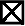 Le Chef de ServiceAvis de la Direction des Activités Médicales